ПРОЕКТПроект вносит:Заместитель главы Администрации района по социальным вопросам                                                                                                         М.Н. СарычеваСогласовано:Председатель Совета депутатов муниципального образования      		                             «Муниципальный округ Можгинский районУдмуртской Республики»                                                                                                         Г.П. КорольковаГлава муниципального образования«Муниципальный округ Можгинский район Удмуртской Республики»                                                                                                        А.Г. ВасильевЗаместитель начальника отдела организационно-кадровой и правовой работы – юрисконсульт                                           В.Е. АлексееваУтвержден решением Совета  депутатовмуниципального образования «Муниципальный округ Можгинский район Удмуртской Республики» первого созыва.от 16 февраля 2022 года № ___СОСТАВМолодежного парламента при Совете депутатовмуниципального образования «Муниципальный округ Можгинский район Удмуртской Республики» первого созыва.СОВЕТ  ДЕПУТАТОВМУНИЦИПАЛЬНОГО ОБРАЗОВАНИЯ«МУНИЦИПАЛЬНЫЙ ОКРУГ МОЖГИНСКИЙ РАЙОН УДМУРТСКОЙ РЕСПУБЛИКИ»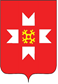 «УДМУРТ ЭЛЬКУНЫСЬ МОЖГА  ЁРОС МУНИЦИПАЛ ОКРУГ» МУНИЦИПАЛ КЫЛДЫТЭТЫСЬДЕПУТАТЪЕСЛЭН КЕНЕШСЫ№ФИОМесто работы, должность1Азманов Геннадий ВитальевичМБОУ «Большеучинская СОШ» , преподаватель-организатор ОБЖ2Азманова Ольга ВладимировнаМБОУ «Большеучинская СОШ»,  учитель начальных классов3Беляева Ангелина АнатольевнаФилиал Можгинский ЦСДК МБУ Можгинского района  «Централизованная клубная система», руководитель клубного формирования4Васюкова Татьяна ГригорьевнаАдминистрация муниципального образования «Муниципальный округ Можгинский район Удмуртской Республики», начальник сектора по работе  со СМИ5Владимирова Анастасия ВладимировнаАПОУ УР «РМК МЗ УР», студентка 3 курса 6Герасимов Николай МихайловичБезработный 7Корнева Мария ВасильевнаБезработная 8Кузнецова Анна НиколаевнаФилиал  Малосюгинский  ЦСДК МБУ  Можгинского района «Централизованная клубная система», специалист  по хореографическому жанру9Морозов Вячеслав ЭдуардовичООО «Дружба», охранник тракторного парка10Нестерова Мария ВалерьевнаМБОУ «Кватчинская СОШ», ученица 11 класса  11Семакина Елизавета Алексеевнафилиал Люгинский СДК  МБУ Можгинского района «Централизованная клубная система», менеджер культурно-досуговой организации клубного типа12Соловьев Анатолий АндреевичФилиал Нышинский СДК МБУ Можгинского района  «Централизованная клубная система», , звукооператор13Сурнин Дмитрий АлександровичИП  Сурнина Ирина Владимировна, тракторист14Филиппова Светлана АлександровнаООО «Русский Пычас»,  делопроизводитель15Шумилова Жасмин СергеевнаМБОУ «Большеучинская СОШ». ученица 11 класса